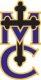 Fourth Grade News
January 7,2019Happy New Year!This week’s tests: Friday 1/11:  Reading, spelling, vocabulary over lesson 13AR POINTS:  Students must earn 17 points this quarter.  Points are due March 17th.Adoration/Mass schedule for this week:Tuesday 8:15-8:30 Adoration followed by simple Reposition  8:30-9:00 Mass (no music)Servers: Annie V., Taylor G.Readers:  Allie V.Friday 8:15-8:30 Adoration and Benediction 8:30-9:15 Mass (music)Servers:  Annie V., Taylor G.Readers:  Samantha M., Bella J., Wally M.Gifts:  Michelle P., Tristan H., Patrick H.Math: Students will continue to learn how to multiply multi-digit numbers by a single digit number.  We’ll review the Distributive Property which includes using expanded form (357=300+50+7) to multiply.  Remember, students NEED to learn and understand these processes and the vocabulary.  This is part of the state standards and will show up on standardized testing.  We WILL EVENTUALLY get to traditional algorithm for multiplication.  Here are the correlating standards for what we’re currently learning in class.4.C.2: Multiply a whole number of up to four digits by a one-digit whole number and multiply two two-digit numbers, using strategies based on place value and the properties of operations. Describe the strategy and explain the reasoning.4.C.7: Show how the order in which two numbers are multiplied (commutative property) and how numbers are grouped in multiplication (associative property) will not change the product. Use these properties to show that numbers can be multiplied in any order. Understand and use the distributive property.4.AT.3: Interpret a multiplication equation as a comparison (e.g., interpret 35 = 5 × 7 as a statement that 35 is 5 times as many as 7, and 7 times as many as 5). Represent verbal statements of multiplicative comparisons as multiplication equations.4.AT.4: Solve real-world problems with whole numbers involving multiplicative comparison (e.g., by using drawings and equations with a symbol for the unknown number to represent the problem), distinguishing multiplicative comparison from additive comparison. [In grade 4, division problems should not include a remainder.]Rocket Math:  Practice daily!  It’s difficult for students to master the above when they don’t know their facts :).Religion: Science: MATTER!  I’ve attached the criteria for our new unit of study on Matter.  This includes vocabulary students will learn, key concepts, and state standards related to this topic.  The concepts learned in this unit will provide background information for future studies/investigations on electricity and heat.   At the end of the week, students will learn about mass and volume and will find the mass and volume of objects through hands on activities.Reading:  We will be working on sequence and summarizing.  We will read Antarctic Journal story in reading.  Students have vocab cards to study from.  The vocab words for lesson 13 are: display, weariness, alert, fractured, and stranded.  They will also need to know the meanings of the Greek/Latin words; spect, struct, tele, vis.  This can be found in the Reader’s notebook page 159 (students should have in in their Nikki folder). We will be working on confusing words; may, might, can, could, would, should, and must in grammar.  Social Studies: We will be working on American Revolution to the Civil War. ClassMondayTuesdayWednesdayThursdayFridayLehman/UnderwoodWriting/GrammarWkbk. 163 Homework if not finished in classWkbk. 164Homework if not finished in classWkbk. 165 Homework if not finished in classWkbk. 166 Homework if not finished in classNoneLehman/UnderwoodSocial StudiesNoneNoneNoneNoneNoneLehmann/UnderwoodReading/SpellingComp., Vocab., and spelling test FridayWkbk. p.  159-160due TuesdayComp., Vocab., and spelling test FridayComp., Vocab, and spelling test FridayComp., Vocab, and spelling test FridayWkbk. p. 162due FridayComp., Vocab, and spelling Test Today